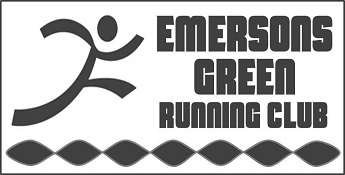 EGRC - Club places for the 2020 Virgin Money London MarathonEmersons Green Running Club is expecting to be allocated one place for the 2020 Virgin Money London Marathon based on the number of affiliated members that we have. EGRC affiliated members can apply for places in line with the eligibility rules stated below:The applicant must be a first claim affiliated member of the clubThe applicant must have a valid rejection slip for the 2020 Virgin Money London Marathon and can produce this on requestThe applicant must have submitted a race application that states the applicant to be a member of Emersons Green Running ClubAny recipient of a club place shall not be eligible to enter the draw for the club place for the following two yearsThe recipient of a club place must show a commitment to the club by training and actively participating with the club following the award of the placeThe recipient of a club place must wear the club colours when competing in the MarathonThe recipient of a club place must write a post-race report for the club newsletter/websiteThe applicant must have been a member of Emersons Green Running Club on or before the date of the previous annual general meeting, in this case 25th January 2019If you meet the above criteria, are happy to commit to the rules and would like to be included in the draw then please email the Membership Secretary(secretary@emersonsgreenrunningclub.co.uk) by 1st December. Please send your email with the subject ‘London marathon’.A draw will take place and the winners announced at the EGRC Christmas Party on 14th December.If the deadline of 1st December passes and an insufficient number of club Members have entered the draw to fill the number of Club places awarded, club members who do not fulfil criteria (b) and (c) but fulfil the remainder of the criteria will be permitted to enter the draw for any remaining places. A revised draw date will be circulated should this process be necessary.Please note that the VMLM place awarded to EGRC is a club place. If the winner of the draw is not able to take part for any reason, then the number will be passed to the ‘first reserve’ person who will also be drawn at the EGRC Christmas Party.If you have any questions or are not sure if you qualify then please speak to a committee member.